Расписание игр.Первенство Школьной спортивной лиги по волейболу. г. Новомосковск                 Результаты жеребьёвки              21-29.11.2016 г.ЮНОШИ      и     ДЕВУШКИГруппа «Б», 21 ноября, понедельник. Игровой день №1Группа «А-В», 21 ноября, понедельник.  Игровой день №1Группа «Б», 22 ноября, вторник.  Игровой день № 2Группа «А-В», 22 ноября, вторник.   Игровой день № 2Группа «Б», 23 ноября, среда.  Игровой день № 3Группа «А-В», 23 ноября, среда. Игровой день № 3Гл. судья:     / Р.Ю.Чуйкин/.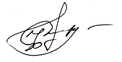 Игры за «7-9 места», 24 ноября, четверг. Игровой день № 4Игры за «4-6 места», 24 ноября, четверг. Игровой день № 425 ноября, (пятница).  Игровой день №5Игры за «1-3 места», 28 ноября, понедельник. Игровой день № 629 ноября, вторник. Игровой день № 7Гл. судья:     / Р.Ю.Чуйкин/ «Круговая система (юноши)» Группа «А»Группа «Б»Группа «В»ЮНОШИМБОУ СОШ № 9МБОУ СОШ № 14МБОУ СОШ № 20МБОУ Гимназия № 13МБОУ СОШ № 2МБОУ СОШ № 23МБОУ СОШ № 25МБОУ СОШ № 9МБОУ СОШ №  12МБОУ СОШ №18МБОУ СОШ № 17МБОУ СОШ № 6МБОУ Гимназия № 13МБОУ СОШ № 6МБОУ СОШ № 20МБОУ СОШ № 2№ПОЛКомандыВремяЗалСудья1ДЕВМБОУ СОШ № 14  -  МБОУ Гимназия № 1315-00МБОУ Гимназия № 132ДЕВМБОУ СОШ № 23  -  МБОУ СОШ № 1816-00МБОУ Гимназия № 133ЮНГимназия № 13 -  МБОУ СОШ №  917-00МБОУ Гимназия № 13№ПОЛКома ндыВремяЗалСудья4ДЕВМБОУ СОШ № 2  -  МБОУ СОШ №  1214-30МБОУ СОШ № 205ДЕВМБОУ СОШ №  20  -  МБОУ СОШ №  615-30МБОУ СОШ № 206ДЕВМБОУ СОШ №  25  -  МБОУ СОШ №  1716-30МБОУ СОШ № 20№ПОЛКомандыВремяЗалСудья7ДЕВМБОУ СОШ № 18  -  МБОУ Гимназия № 1315-00МБОУ Гимназия № 138ДЕВМБОУ СОШ № 14  -  МБОУ СОШ № 2316-00МБОУ Гимназия № 139ЮНМБОУ СОШ №  2   -  МБОУ Гимназия № 1317-00МБОУ Гимназия № 13№ПОЛКомандыВремяЗалСудья10ДЕВМБОУ СОШ № 9  -  МБОУ СОШ №  214-30МБОУ СОШ № 2011ДЕВМБОУ СОШ № 17 -  МБОУ СОШ № 615-30МБОУ СОШ № 2012ДЕВМБОУ СОШ № 20  -  МБОУ СОШ № 2516-30МБОУ СОШ № 20№ПОЛКомандыВремяЗалСудья13ДЕВМБОУ СОШ № 23  -  МБОУ Гимназия № 1315-00МБОУ Гимназия № 1314ДЕВМБОУ СОШ № 18  -  МБОУ СОШ № 1416-00МБОУ Гимназия № 1315ЮНГимназия № 13-  МБОУ СОШ №  617-00МБОУ Гимназия № 13№ПОЛКомандыВремяЗалСудья16ДЕВМБОУ СОШ №  12  -  МБОУ СОШ №  915-00МБОУ СОШ № 2017ДЕВМБОУ СОШ №  25  -  МБОУ СОШ №  616-00МБОУ СОШ № 2018ДЕВМБОУ СОШ № 17  -  МБОУ СОШ №  2017-00МБОУ СОШ № 20№ПОЛКомандыВремяЗалСудья19ДЕВ«А» МБОУ СОШ №     -  «В» МБОУ СОШ №15-00МБОУГимназия № 1320ДЕВ«Б» МБОУ СОШ №     -  «А» МБОУ СОШ № 16-00МБОУГимназия № 1321ДЕВ«В» МБОУ СОШ №     -  «Б» МБОУ СОШ №17-00МБОУГимназия № 13Турнирная  таблицаТурнирная  таблицаТурнирная  таблицаТурнирная  таблицаТурнирная  таблицаТурнирная  таблицаТурнирная  таблицаТурнирная  таблица№ппКоманда123Разница очковКо-во очковМесто1)МБОУ СОШ №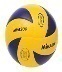 ________2)МБОУ СОШ №____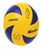 ____3)МБОУ СОШ №________№ПОЛКомандыВремяЗалСудья22ДЕВ«А» МБОУ СОШ №     -  «В» МБОУ СОШ №14-30МБОУСОШ № 2023ДЕВ«Б» МБОУ СОШ №     -  «А» МБОУ СОШ № 15-30МБОУСОШ № 2024ДЕВ«В» МБОУ СОШ №     -  «Б» МБОУ СОШ №16-30МБОУСОШ № 20Турнирная  таблицаТурнирная  таблицаТурнирная  таблицаТурнирная  таблицаТурнирная  таблицаТурнирная  таблицаТурнирная  таблицаТурнирная  таблица№ппКоманда123Разница очковКо-во очковМесто1)МБОУ СОШ №________2)МБОУ СОШ №________3)МБОУ СОШ №________№ПОЛКома ндыВремяЗалСудья25ЮНМБОУ СОШ №  20  -  МБОУ СОШ №  614-30МБОУ СОШ № 2026ЮНМБОУ СОШ № 2 -  МБОУ СОШ №  615-30МБОУ СОШ № 2027ЮНГимназия № 13-  МБОУ СОШ №  2016-30МБОУ СОШ № 2028ЮНМБОУ СОШ № 9 -  МБОУ СОШ №  217-30МБОУ СОШ № 20№ПОЛКомандыВремяЗалСудья29ДЕВ(10-11место)МБОУ СОШ №             -  МБОУ СОШ №15-00
ФОК«МЕЧТА»30ДЕВ«А» МБОУ СОШ №     -  «В» МБОУ СОШ №16-00
ФОК«МЕЧТА»31ДЕВ«Б» МБОУ СОШ №     -  «А» МБОУ СОШ № 17-00
ФОК«МЕЧТА»32ДЕВ«В» МБОУ СОШ №     -  «Б» МБОУ СОШ №18-00
ФОК«МЕЧТА»Турнирная  таблицаТурнирная  таблицаТурнирная  таблицаТурнирная  таблицаТурнирная  таблицаТурнирная  таблицаТурнирная  таблицаТурнирная  таблица№ппКоманда123Разница очковКо-во очковМесто1)МБОУ СОШ №________2)МБОУ СОШ №________3)МБОУ СОШ №________№ПОЛКома ндыВремяЗалСудья33ЮНМБОУ СОШ №  20  -  МБОУ СОШ № 214-30МБОУ СОШ № 2034ЮНМБОУ СОШ № 9 -  МБОУ СОШ №  615-30МБОУ СОШ № 2035ЮНМБОУ СОШ № 20-  МБОУ СОШ №  916-30МБОУ СОШ № 20Турнирная  таблицаТурнирная  таблицаТурнирная  таблицаТурнирная  таблицаТурнирная  таблицаТурнирная  таблицаТурнирная  таблицаТурнирная  таблицаТурнирная  таблицаТурнирная  таблица№ппКоманда12345Разница очковКо-во очковМесто1)МБОУ Гимназия № 13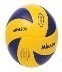 ________________2)МБОУ СОШ № 9________________3)МБОУ СОШ № 6________________4)МБОУ СОШ № 20________________5)МБОУ СОШ № 2________________